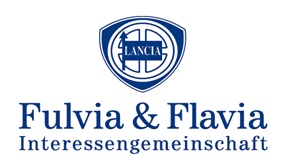 Einladung        zu einer gemeinsamen Ausfahrt. Als Mitglied der Fulvia & Flavia IG und der Lancia IG möchte ich recht herzlich zu einer gemeinsamen Ausfahrt im Raum Göppingen einladen. Nachdem ich letztes Jahr spontan eine Sternfahrt angeboten hatte, wurde ich mehrfach gefragt, ob man nicht eine größere Ausfahrt organisieren könnte. Ich bin einige Routen abgefahren und habe eine kleine Tour im Raum Göppingen – Schwäbisch-Gmünd ausgearbeitet. Die Schwäbische Alb bietet sich mit ihren kurvenreichen Auf- und Abstiege, sowie der geschwungenen Hochflächenstrecken, als ideales Tourengebiet an.Vorneweg, es ist meine erste selbst organisierte Ausfahrt, sie wird nicht perfekt sein, aber aus Fehlern lernt man bekanntlich. Die Fahrt führt von Eislingen auf der Straße der Staufer zur Ruine Rechberg. Über das Rehgebirge geht es weiter zum Isländergestüt Schurrenhof.Wann:			Sonntag, 29.07.2018 ab 09:30 Uhr zum FrühstückTreffpunkt:		Zweigwerk 11				Industriestr. 11				73054 EislingenDas Zweigwerk 11 ist eine Oldtimergarage und bietet Sonntags ein Familienfrühstück an. Für die Kleinen gibt es einen Indoorspielplatz für die Großen zwei Fahrsimulatoren.Nach einem gemütlichen Frühstück verteile ich das Lunchpaket und die Wegbeschreibung. Unser nächstes Ziel ist die Ruine Rechberg, am Fuß der Burg befindet sich ein Parkplatz mit Toilette. Die Ruine erreicht man bequem in 10 Fußminuten. Nach Besichtigung können wir unser Lunchpaket auf dem Parkplatz genießen. Bitte bringt Sitzgelegenheiten für das Picknick mit.Beendet wird der Ausflug auf dem Schurrenhof, ein Isländergestüt mit kleinem Vergnügungspark. Hier ist für uns ab 17:00 Uhr reserviert.Verbindliche Anmeldung bis zum 10.07.2017an		Britta und Rolf Binder		Filsstraße 48		73312 Geislingen		0178 5921216		robribind@t-online.deals Nenngeld möchte ich vorab 5,00 € pro Person einziehen (Lunchpaket + Eintritt Burg)		Bitte überweist den Betrag auf folgendes Konto		Kreissparkasse Göppingen		Inhaber Britta Binder		DE93 6105 0000 1255 7571 21		Kennwort: AusflugHaftungsausschluss:Jeder Teilnehmer hat sich strikt an die STVO und StVZO zu halten. Die Teilnehmer nehmen auf eigene Gefahr an der Fahrt teil und tragen die zivil- und strafrechtliche Verantwortung für alle von Ihnen oder ihren Fahrzeugen verursachten und / oder angerichteten Schäden. Sie verzichten bei allen im Zusammenhang mit der Veranstaltung erlittener Unfälle oder Schäden auf jedes Recht des Vorgehens oder Rückgriffs gegen die Fulvia & Flavia Interessengemeinschaft und die Lancia Interessengemeinschaft, den Veranstaltern deren Beauftragten oder irgendwelche andere Personen, die mit der Organisation und Durchführung der Veranstaltung in Verbindung stehen.Mit der Anmeldung erkennt der Teilnehmer dies an.  Auf viele Anmeldungen freuen sich Britta und Rolf.